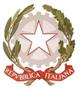 LICEO ARTISTICO STATALETREVISOVERBALE N…..CLASSE:…..Il giorno …………………, alle ore ………….. nell’Aula ……… del Liceo Artistico Statale di Treviso, previa regolare convocazione,  i docenti della classe ………… si riuniscono per la discussione del seguente O.d.G.:1. Valutazione dell’esperienza di mobilità internazionale individuale e assegnazione del credito scolastico per lo studente XXX. Presiede la riunione ……………………….. Svolge il ruolo di segretario ………………………….. Sono presenti i professori:Sono assenti i docenti: …...................................……Riconosciuta la validità dell’adunanza per il numero degli intervenuti, il Presidente dichiara aperta la seduta, dando inizio alla discussione sugli argomenti all’ordine del giorno precedentemente comunicati e da cui viene verbalizzato in forma sintetica  quanto segue.1. Valutazione dell’esperienza di mobilità internazionale individuale e assegnazione del credito scolastico per lo studente XXX. La riunione fa seguito al colloquio, iniziato alle ore XXX e conclusosi alle ore XXX, in cui lo studente ha presentato tutti gli aspetti della sua esperienza all’estero (percorso di studi, contatto con la cultura locale, vita nella famiglia ospitante, punti di forza/debolezza dell’esperienza, eventuali esperienze di PCTO, etc.) e ha intrattenuto una discussione sui nuclei fondamentali (indicati entro il mese di maggio dal Consiglio di classe) delle discipline caratterizzanti il corso di studi non affrontate nel corso dell’anno all’estero. Per pervenire ad una valutazione complessiva ed all’assegnazione del credito si esamina la seguente documentazione rilasciata dalla scuola ospitante e presente nel fascicolo personale dello studente:  XXX; XXX; XXX; Si esamina altresì la documentazione relativa alle valutazioni disciplinari espresse dalla scuola ospitante:  XXX; XXX; XXX; Dal colloquio di presentazione dell’esperienza nella sua globalità emerge che lo studente ha acquisito le seguenti competenze:  XXX; XXX; XXX; Il credito scolastico relativo all’anno scolastico precedente è di punti XXX. Dal colloquio emerge la padronanza dei seguenti nuclei essenziali delle discipline di indirizzo:  Disciplina: nuclei tematici; XXX; XXX; XXX; Per i soggiorni all’estero di breve durata ci si riferisce alle valutazioni del primo periodo didattico dell’anno scolastico corrente. Considerato quanto riportato, il Consiglio di classe ammette lo studente alla classe XXX per l’anno scolastico XXX assegnando un credito scolastico pari a punti XXX Essendo terminati gli argomenti di discussione, dopo aver redatto, letto ed approvato all’unanimità il presente verbale, il Presidente dichiara sciolta la seduta.IL SEGRETARIO 							IL PRESIDENTEDocenteMateriaITALIANOSTORIAFILOSOFIASTORIA DELL'ARTELINGUA STRANIERA (INGLESE)MATEMATICA E  FISICARELIGIONE…..................................